MELÆ1ML05 – Kennari: Valgerður Dögg Oddudóttir JónsdóttirUMRÆÐURMenning og læsiEr mikilvægt að kunna að lesa? Af hverju?Getur lestur átt við eitthvað fleira en að lesa bókstafi? Dæmi?Þekkið þið einhver trúartákn?Hvað þýða þessi umferðarmerki: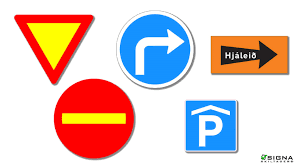 Hafa ákveðnir litir einhverja merkingu? Dæmi?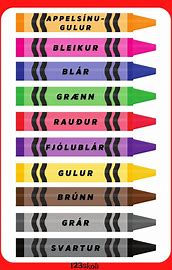 Búðu til nokkur skilaboð (setningar) aðeins með emojis.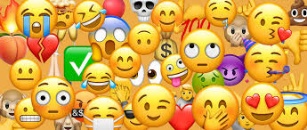 